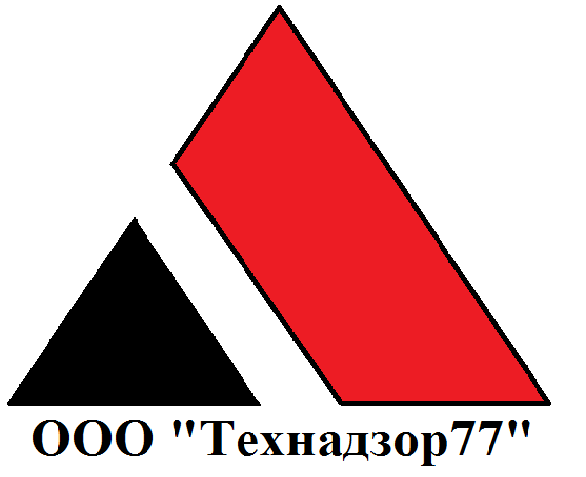 На объекте произведены работы:произведена обработка наружной версты, обмазочным гидроизоляционным материалом на битумной основепроизведен ремонт поврежденного участка трубы дренажа.произведена укладка гальки, (защитный слой), на кровли.произведена обработка выравнивающих стяжек 1-2го этажей, изоляционным составом типа “водостоп”.произведена укладка экструзионного пенополистирола на полы 1-2го этажей.произведена укладка отражающего полотна для теплых полов на 1-2м этажах.произведена укладка армирующей сетки на полы 1-2го этажей.произведена укладка трубопровода теплых полов 1-2го этажей.произведена гидроизоляция открытой части террасы, рулонными материалами.произведено утепление открытой части террасы, экструзионным пенополистиролом.произведен демонтаж отмостки, по периметру строения.Проведенные контрольные мероприятия:визуальный контроль при устройстве гидроизоляции 1-2го этажей.визуальный контроль при устройстве теплоизоляции 1-2го этажей.визуальный контроль при укладке отражающего слоя под теплые полы 1-2го этажей.визуальный контроль при укладке трубопровода теплого пола 1-2го этажей.составление акта по обследованию кровель строения.составления акта по обследованию утепления фасада строения.консультация подрядчика по текущим вопросам.проверка дополнительных смет от подрядчика, на объективность.Замечания:В местах отвода труб от коллекторов ( транзитные участки) толщина стяжки не превышает 10 мм.На ленточном фундаменте забора присутствует множество трещин.Основания фундамента забора погруженное в грунт имеет не качественную гидроизоляцию (обмазочная гидроизоляция не покрывает всю площадь поверхности, нанесена в один слой.)Выводы:Производимые на объекте работы соответствуют строительным нормам и не превышают допустимые отклонения.Рекомендации:Произвести комплексную прозвонку существующей электропроводки объекта, с целью выявления отклонений от проекта и возможных повреждений в результате демонтажа стяжек пола.Произвести внутреннее обследование скрытых трубопроводов водоотвода, (горизонтальные участки на цокольном этаже), на предмет определения состояния и работоспособности.Выезды за отчетный период:25,07,1627,07,1629,07,1603,08,1605,08,1610,08,1613,08,1616,08,1624,08,16Отчет по проделанной работеАвгуст2016Август2016Описание проделанной работы, результаты, ошибки, выводы.Описание проделанной работы, результаты, ошибки, выводы.Проведение контр аварийных мероприятий в жилом одноквартирном загородном доме.